ĮSTAIGOS DARBUOTOJŲ VIDUTINIS MĖNESINIS DARBO UŽMOKESTIS2022 M. I KETVIRTIS*Darbuotojo, kuris vienintelis įstaigoje eina atitinkamas pareigas (užima atitinkamą pareigybę), praėjusių metų vidutinis mėnesinis bruto darbo užmokestis ir einamųjų metų praėjusio ketvirčio vidutinis mėnesinis bruto darbo užmokestis pateikiamas tik gavus jo sutikimą (Lietuvos Respublikos vyriausybės 2003-04-18 nutarimo Nr. 480 18 punktas)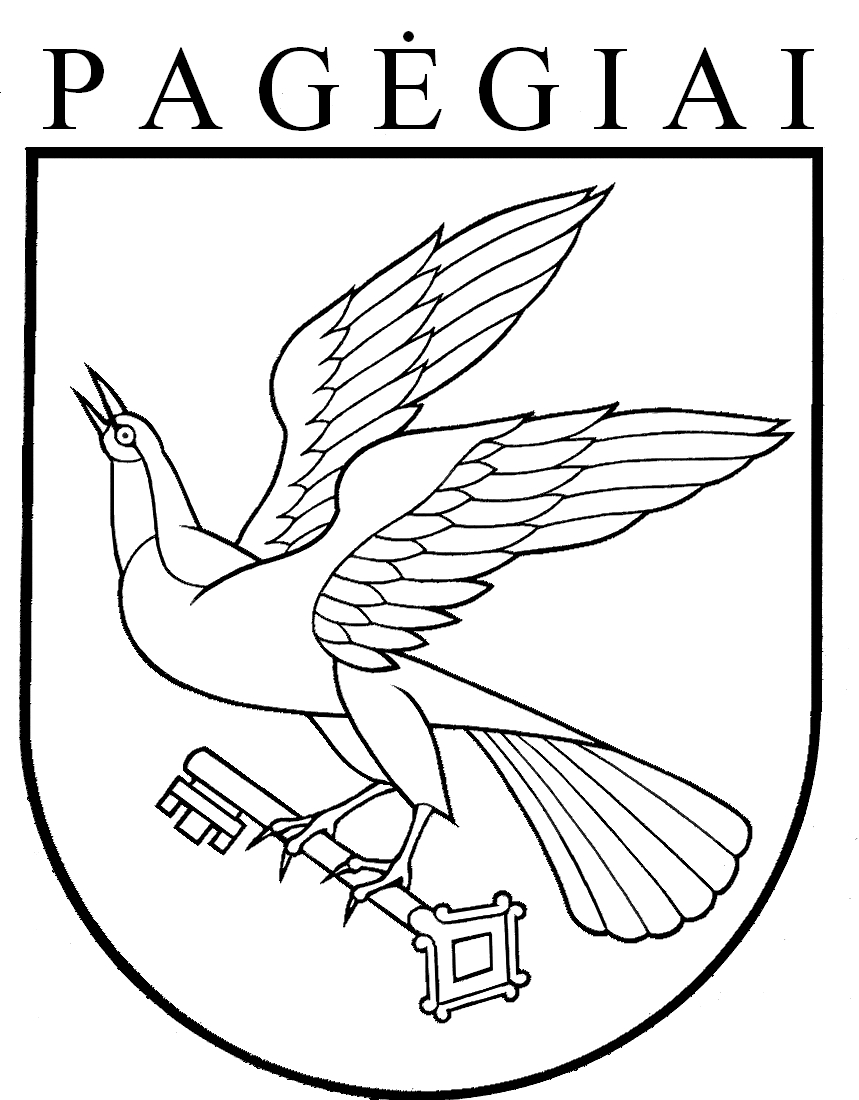 ViEŠOJI ĮSTAIGA,,Pagėgių KRAŠTO TURIZMO IR VERSLO INFORMACIJOS CENTRAS“Pagėgių savivaldybės viešoji įstaiga, Šereikos g. 5-3, LT- 99254 Vilkyškių mstl. Pagėgių sav. mob. 865618551, el.p.: ticpagegiai@gmail.com  Duomenys kaupiami ir saugomi Juridinių asmenų registre, kodas 302698770ViEŠOJI ĮSTAIGA,,Pagėgių KRAŠTO TURIZMO IR VERSLO INFORMACIJOS CENTRAS“Pagėgių savivaldybės viešoji įstaiga, Šereikos g. 5-3, LT- 99254 Vilkyškių mstl. Pagėgių sav. mob. 865618551, el.p.: ticpagegiai@gmail.com  Duomenys kaupiami ir saugomi Juridinių asmenų registre, kodas 302698770ViEŠOJI ĮSTAIGA,,Pagėgių KRAŠTO TURIZMO IR VERSLO INFORMACIJOS CENTRAS“Pagėgių savivaldybės viešoji įstaiga, Šereikos g. 5-3, LT- 99254 Vilkyškių mstl. Pagėgių sav. mob. 865618551, el.p.: ticpagegiai@gmail.com  Duomenys kaupiami ir saugomi Juridinių asmenų registre, kodas 302698770ViEŠOJI ĮSTAIGA,,Pagėgių KRAŠTO TURIZMO IR VERSLO INFORMACIJOS CENTRAS“Pagėgių savivaldybės viešoji įstaiga, Šereikos g. 5-3, LT- 99254 Vilkyškių mstl. Pagėgių sav. mob. 865618551, el.p.: ticpagegiai@gmail.com  Duomenys kaupiami ir saugomi Juridinių asmenų registre, kodas 302698770Eil. Nr.DarbuotojaiAtaskaitinių metų eigojeAtaskaitinių metų eigoje2022 m. vidutinis mėnesinis darbo užmokestis, Eur (neatskaičius mokesčių)2022 m. vidutinis mėnesinis darbo užmokestis, Eur (neatskaičius mokesčių)Eil. Nr.DarbuotojaiFizinių asmenų skaičiusUžimamų etatų skaičius2022 m. vidutinis mėnesinis darbo užmokestis, Eur (neatskaičius mokesčių)2022 m. vidutinis mėnesinis darbo užmokestis, Eur (neatskaičius mokesčių)Eil. Nr.DarbuotojaiFizinių asmenų skaičiusUžimamų etatų skaičiusI ketvirtisII ketvirtis1.Direktorius11Neskelbiama*2.Direktoriaus pavaduotojas10,5Neskelbiama*3.Konferencijų ir renginių organizatorius10Neskelbiama*4.Buhalterė10,5Neskelbiama*Valytoja10,375Neskelbiama*